Договор № __Об оказании услуг ранней помощи(фамилия, имя, отчество (последнее — при наличии) родителя (законного представителя) именуемый в дальнейшем ”Заказчик", действующий от своего имени и в интересах	несовершеннолетнего	ребенка(фамилию, имя, отчество (последнее — при наличии) именуемого в дальнейшем ”Ребенок", с одной стороны, и(наименование должности руководителя, фамилия, имя, отчество (последнее — при наличии) действующего на основанииПервичного приема (наименование документа) с другой стороны, совместно именуемые ”Стороны”, заключили в соответствии с Концепцией развития ранней помощи в Российской Федерации на период до 2020 года, утвержденной распоряжением Правительства Российской Федерации от 31 августа 2016 г. № 1839-р, распоряжением Правительства Хабаровского края от 23.05.2018 № 302-рп отдельных вопросах развития ранней помощи в Хабаровском крае“1. ПРЕДМЕТ ДОГОВОРАl . l . Предметом настоящего Договора является безвозмездное оказание услуг ранней помощи ребенку и его семье, направленных на раннее выявление ограничений жизнедеятельности ребенка, поддержание его здоровья, а также успешную социализацию и включение ребенка в образовательную среду с последующей интеграцией в общество (далее — Услуги).1.2. В рамках настоящего Договора ребенку и его семье оказываются Услуги, перечисленные в индивидуальной программе ранней помощи и сопровождения ребенка и семьи (далее — РШРП), являющейся приложением к настоящему Договору.ВЗАИМОДЕЙСТВИЕ СТОРОН2.1. Заказчик имеет право:знакомиться с учредительными документами Исполнителя, нормативными правовыми актами и локальными нормативными актами Исполнителя, в соответствии с которыми осуществляется оказание Услуг;  получать информацию о перечне Услуг, предоставляемых Исполнителем;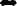 отказаться от получения Услуг;принимать участие во всех мероприятиях, связанных с предоставлением Услуг ребенку и семье Исполнителем;своевременно получать Услуги;обращаться к Исполнителю с предложениями по повышению качества предоставляемых Исполнителем Услуг.2.2. Заказчик обязуется:соблюдать требования правил внутреннего распорядка и иных локальных нормативных актов Исполнителя, общепринятых норм поведения, в том числе проявлять уважение к сотрудникам, и иному персоналу Исполнителя, другим детям, их родителям (законным представителям), не посягать на их честь и достоинство;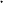 редоставлять полную и достоверную информацию о ребенке и его развитии, запрашиваемую специалистами Исполнителя;незамедлительно сообщать Исполнителю об изменении контактного телефона, места жительства и других реквизитов;непосредственно участвовать в реализации ИПРП;выполнять рекомендации специалистов Исполнителя, предоставляющих Услуги;обеспечивать своевременное прибытие ребенка на запланированные Исполнителем мероприятия;информировать Исполнителя о предстоящем отсутствии ребенка или его болезни не позднее, чем за 10 минут до начала запланированного Исполнителем мероприятия;в случае заболевания ребенка, подтвержденного заключением медицинскоЙ организации либо выявленного медицинским работником Исполнителя, принять меры по восстановлению его здоровья и не допускать посещения ребенком запланированных мероприятий в период заболевания;представлять справку медицинской организации после перенесенного заболевания, а также отсутствия ребенка более 5 календарных дней (за исключением выходных и нерабочих праздничных дней), с указанием диагноза, длительности заболевания, сведений об отсутствии контакта с инфекционными больными;  бережно относиться к имуществу Исполнителя, возмещать ущерб, причиненный имуществу Исполнителя, в соответствии с законодательством Российской Федерации.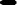 2.3. Заказчик дает согласие:на проведение диагностики развития ребенка;на обработку персональных данных своих и ребенка, к которым относятся, в том числе, данные свидетельства о рождении, данные о состоянии здоровья ребенка, адрес места жительства, прочие сведения, предоставленные Исполнителю; в том числе на размещение персональных данных своих и ребенка в электронной базе данных Исполнителя с целью автоматизации статистического анализа и учета проводимых видов деятельности (за исключением персональных данных из общедоступных источников).2.4. Исполнитель имеет право:самостоятельно осуществлять подбор и расстановку кадров для оказания Услуг;предлагать Заказчику формы и методы работы с ребенком и семьей;предлагать Заказчику Услуги согласно Перечню услуг ранней помощи, оказываемых в Хабаровском крае детям в возрасте от 0 до З лет, имеющим ограничения жизнедеятельности, в том числе детям с ограниченными возможностями здоровья, детям-инвалидам, детям с генетическими нарушениями, а также детям группы риска и их родителям (законным представителям), утвержденному распоряжением Правительства Хабаровского края от 23.05.2018 № 302-рп отдельных вопросах развития ранней помощи в Хабаровском крае”;по согласованию с Заказчиком осуществлять аудио-, фото- и видеосъемку мероприятий, связанных с предоставлением Услуг, массовых и праздничных мероприятий с использованием материалов для трансляции деятельности Исполнителя;в целях соблюдения интересов ребенка направлять его для дальнейшего обследования и уточнения медицинского диагноза в медицинские организации;не допускать Заказчика и ребенка в помещения Исполнителя в случае наличия у них признаков инфекционного заболевания;производить обработку персональных данных Заказчика и ребенка, в том числе размещать с согласия Заказчика персональные данные ребенка в электронной базе данных Исполнителя с целью автоматизации статистического анализа и учета проводимых видов деятельности (за исключением персональных данных из общедоступных источников);представлять в соответствии со статьей 66 Семейного кодекса РоссиЙской Федерации персональные данные ребенка по запросу другого родителя (законного представителя) с одновременным уведомлением об этом Заказчика (при условии предоставления другим родителем (законным представителем) документов, подтверждающих их полномочия). 2,5. Исполнитель обязуется:обеспечить Заказчику доступ к учредительным документам Исполнителя, нормативным правовым актам и локальным нормативным актам Исполнителя, в соответствии с которыми осуществляется оказание Услуг;  обеспечить надлежащее предоставление Услуг, предусмотренных разделом настоящего Договора, в полном объеме в соответствии с условиями настоящего Договора;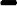 предоставлять для проведения занятий помещения, оснащенные и оборудованные в соответствии с действующими санитарными и гигиеническими требованиями;создать благоприятные условия для интеллектуального, нравственного, эмоционального и физического развития личности ребенка, обеспечить защиту его прав и свобод во время совместной активности с ребенком и семьей;обеспечить безопасность жизнедеятельности и здоровья ребенка во время совместной активности на территории Исполнителя, соблюдать установленные санитарно-гигиенические нормы, правила и требования;принимать необходимые организационные и технические меры для защиты персональных данных Заказчика и ребенка от неправомерного или случайного доступа к ним, уничтожения, изменения, блокирования, копирования, предоставления, распространения персональных данных, а также от иных неправомерных действий.3. ОТВЕТСТВЕННОСТЬ ЗА НЕИСПОЛНЕНИЕ ИЛИ НЕНАДЛЕЖАЩЕЕ ИСПОЛНЕНИЕ ОБЯЗАТЕЛЬСТВ ПО ДОГОВОРУ, ПОРЯДОК РАЗРЕШЕНИЯ СПОРОВ3.1.За неисполнение либо ненадлежащее исполнение обязательств по настоящему Договору Исполнитель и Заказчик несут ответственность, предусмотренную законодательством Российской Федерации и настоящим Договором.4.ОСНОВАНИЯ ИЗМЕНЕНИЯ И РАСТОРЖЕНИЯ ДОГОВОРА4.1. Изменение и дополнение настоящего Договора возможны по соглашению Сторон. Все изменения и дополнения оформляются в письменном виде путем подписания Сторонами дополнительных соглашений к настоящему Договору. Дополнительные соглашения к настоящему Договору являются его неотъемлемой частью и вступают в силу с момента их подписания Сторонами.Настоящий Договор может быть расторгнут:по соглашению сторон;в судебном порядке;в случае одностороннего отказа Стороны настоящего Договора от исполнения настоящего Договора.4.3. Исполнитель вправе в одностороннем порядке расторгнуть настоящий Договор в следующих случаях:1) ребенок/семья больше не нуждаются в Услугах, так как цели развития ребенка достигнуты, а факторы риска устранены в соответствии с заключением специалистов;2)ребенок достиг возраста 3-х лет (в случае отсутствия необходимости пролонгации РШРП);3) ребенок достиг возраста 8 лет (в случае пролонгации РПТП после 3-х лет);4) при переходе ребенка в образовательную организацию (при отсутствии запроса от Заказчика на оказание услуг на период адаптации ребенка в образовательной организации);5) отказ семьи (законных представителей) от получения Услуг;6)при возникновении иных причин, создающих непреодолимые препятствия для продолжения реализации ИПРП (по медицинским противопоказаниям, в связи с переездом, смертью и др.);7)в случае, если надлежащее исполнение обязательства по оказанию Услуг ребенку стало невозможным вследствие действий (бездействия) Заказчика.4.4. Заказчик вправе в одностороннем порядке отказаться от исполнения настоящего Договора, уведомив Исполнителя письменно в срок не позднее, чем за пять рабочих дней до дня его предполагаемого расторжения.ЗАКЛЮЧИТЕЛЬНЫЕ ПОЛОЖЕНИЯ5.1. Настоящий Договор вступает в силу со дня его подписания Сторонами и действует до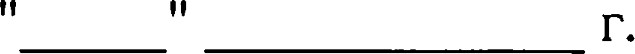 Действие настоящего Договора может быть продлено после достижения ребенком возраста 3-х лет до достижения им возраста 8 лет при продлении ИПРП. В этом случае составляется дополненное соглашение к настоящему Договору.5.2.Настоящий Договор составлен в 2-х экземплярах, имеющих равную юридическую силу, по одному для каждой из Сторон.5.3. Стороны обязуются письменно извещать друг друга о смене реквизитов, адресов и иных существенных изменениях.5.4.Все споры и разногласия, которые могут возникнуть при исполнении условий настоящего Договора, Стороны будут разрешать путем переговоров.5.5 Споры, не урегулированные путем переговоров, разрешаются в судебном порядке, установленном законодательством Российской Федерации.5.6. Ни одна из Сторон не вправе передавать свои права и обязанности по настоящему Договору третьим лицам без письменного согласия другой Стороны.5.7. При выполнении условий настоящего Договора Стороны руководствуются законодательством Российской Федерации.6. АДРЕСА, РЕКВИЗИТЫ И ПОДПИСИ СТОРОНг. Хабаровск            «    »               20    гКраевое государственное казенное общеобразовательное учреждение для детей-сирот и детей, оставшихся без попечения родителей, реализующее адаптированные основные общеобразовательные программы "Школа-интернат № 3"Сокращенное наименование: КГКОУ ШИ 3Адрес: 680018, г. Хабаровск, ул. Партизанская, д. 93 бФИО руководителя СРП:Ильина Валерия Александровна От «  »                 20    г.ФИО и статус законного представителя несовершеннолетнего__________________________________________________________Паспорт______________________Выдан _____________________________Дата выдачи: «___»___________________Адрес: ____________________________________________________________________________________Телефон:  ___________________E- mail  ____________________Подпись_____________________«_____» __________20 __